Publicado en Madrid el 20/02/2018 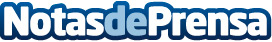 Tres de cada cuatro empresas pierden cada año bonificaciones para la formación continua de sus trabajadoresCada año las empresas españolas disponen de un crédito de formación para mejorar la competitividad de sus trabajadoresDatos de contacto:Aenoa Formación Continua91.737.15.16Nota de prensa publicada en: https://www.notasdeprensa.es/tres-de-cada-cuatro-empresas-pierden-cada-ano Categorias: Nacional Educación Recursos humanos http://www.notasdeprensa.es